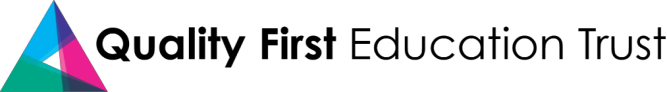 JOB DESCRIPTION AND PERSON SPECIFICATION: RECEPTIONIST/ADMINISTRATORLOCATION: Belleville Primary School (Belleville Road or Meteor Street sites)RESPONSIBLE TO: The School Business Manager SALARY: Scale 3, Spine Point 5, annual full time salary £22,800 (pro rata for 41 weeks £20,773.33)HOURS: 36 hours per week. Term time only plus two weeks in the school summer holidays (41 weeks per year).  JOB SUMMARY: We are seeking to recruit a receptionist/administrator to join our busy and friendly office team.  The role is varied, consisting of supporting the school with all administrative tasks and reception duties, welcoming visitors and liaising with all members of the local community. We are looking for someone with excellent interpersonal and organisational skills, a positive attitude and plenty of enthusiasm, who can work under pressure and use their own initiative.  Computer competency and a good telephone manner are essential. Experience of working in a similar role is desirable, but not essential as training will be given on the job. MAIN DUTIES AND RESPONSIBILITIES All staff are required to:Contribute to the overall ethos, work and aims of the school and the trustUnderstand and comply with all policies and procedures Establish constructive relationships with other staff, and with parents/carers and visitors Be aware of and support difference and ensure equal opportunities for all Recognise own strengths and areas of expertise and use these to advise and support othersAttend and participate in meetings, events, INSET days and other training or development as requiredUnderstand how to report concerns regarding Child Protection, Safeguarding, and Health and Safety.Safeguarding and promoting the welfare of children is everyone’s responsibility. PERSON SPECIFICATIONThis specification acts as selection criteria and gives an outline of the type of person and the characteristics required to do the job. Essential characteristics: those without which the candidate would be rejected. Desirable characteristics: useful for choosing between two good candidates. Front of house/reception dutiesWelcome visitors in a warm, friendly but professional manner Ensure visitors sign in and out, and are badged appropriately, in line with safeguarding proceduresOperate the school switchboard, and monitor and manage the school enquiries email box Provide an initial point of contact, managing email, post, telephone and in-person enquiriesPromptly and efficiently respond to such enquiries, redirecting more complex queries as appropriateReceive parcels and deliveries, manage outgoing post, arrange special deliveries when necessaryAssist in arranging and providing refreshments/catering for visitors, as appropriate  CommunicationsContact parents/carers when necessary (for example if a child is unwell)Help to create and distribute school newsletters and other parent/carer communicationsHelp keep information on the school website up to date and accurate Assist with marketing and promotion of the school Provide advice and guidance to staff, pupils and others Organisation and planning  Help with organising and managing school events (for example sports days, open days)Help with organising school trips (for example, booking transport and venues)Liaise with and make appointments with regular visitors and agencies (for example the school nurse)Assist with diary and date management Contribute to the development and organisation of school systems, procedures and policiesGeneral office and administrative duties Undertake photocopying and printingEnsure accurate record keeping, including data entry, filing and document storage Help prepare and distribute papers for meetings, and occasionally taking notes at meetingsAssist with stock control, including ordering new stock or resources when required Additional dutiesSupport the school first aiders, for example giving medication or sitting with children who are unwellUndertake any general tasks that the school leadership team may reasonably askWe are looking for someone who:EssentialDesirableEducation/qualificationsEducation/qualificationsEducation/qualificationsGCSE English and Maths, grades A-C (or equivalent)ExperienceExperienceExperienceExperience of working in an office reception/front of house environmentExperience of maintaining effective office systems and processesExperience of using a computer running Microsoft Word, Excel and PowerPointExperience of using email (preferably Microsoft outlook)Knowledge and UnderstandingKnowledge and UnderstandingKnowledge and UnderstandingAn understanding of school roles and responsibilities Knowledge of school policies and codes of practice  Awareness of relevant legislation Skills and abilities Skills and abilities Skills and abilities Highly organised Very good ICT skillsVery good literacy and numeracyA good communicatorAble to work to deadlines in a calm and confident manner when under pressurePersonal qualities Personal qualities Personal qualities MotivatedProactive   Flexible Committed to equal opportunities Respects and values different experiences and backgroundsAble to relate well to children and adults Works constructively as part of a teamAble to develop positive relationships with all members of the school communityHolds high expectations of pupils, adults and selfCommitted to personal and professional developmentReflective and learns from experienceAn exemplary record of attendance and punctuality